Both pages of this form must be completed, and an agent signature is required.  Please email the completed, signed form to ETFSMBEmployerSecurityAccess@etf.wi.gov. Do not mail. If you cannot email, please fax to: 
608-266-5801.Please note the following:A WRS Case Manager will contact new users directly with their username and temporary password. Existing users requiring a change in access, contact information, or a name change will be notified by email once the request is complete.Updating an existing user’s last name will result in a new username. The existing password and security questions will not change.New users are automatically subscribed to ETF E-mail Updates, an ETF email service providing employers with important ETF benefits administration information. It is the user’s responsibility to read, forward to others in your agency as necessary, and take the necessary action related to information in each ETF E-mail Update. Add etfwi@public.govdelivery.com to your email address book to prevent news from ETF from ending up in a SPAM folder. If a user account is not used over a six-month period, the account will be disabled and deleted. An Online Access Security Agreement will need to be resubmitted if the impacted user needs to regain access.Employer Agent must complete Page 2.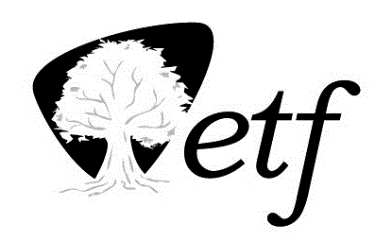 Online Access
Security AgreementWis. Stat. § 40.07 (1)Request Type Select one. Please complete a new form for additional requests.Request Type Select one. Please complete a new form for additional requests.  Add access for new employee/third-party vendor   Delete access for existing employee/third-party vendor   Change access for existing employee/third-party vendor    Name/Contact Information change for existing employee/third-party vendor    Former name:        Name/Contact Information change for existing employee/third-party vendor    Former name:     Employee/Vendor Information  All fields are required for all request types.Employee/Vendor Information  All fields are required for all request types.Employee name (first, middle, last)Employee name (first, middle, last)Vendor name (if applicable) Vendor name (if applicable) Work AddressWork telephone(     )     IAM Username   Check here if you do not currently have an IAM UsernameWork email addressEmployee/Vendor Online Access Security Agreement Required for add access or change access requests only. Employee/Vendor Online Access Security Agreement Required for add access or change access requests only. By signing and dating below, you are agreeing to the following terms and conditions:Security measures are required to provide inquiry and update abilities for the Wisconsin Retirement System (WRS) and other Department of Employee Trust Funds (ETF)-administered benefit programs. I will not share my username and password with any other person.I agree to maintain the confidentiality of all information that I obtain through online access to participant accounts. Information in these accounts is not a public record and disclosure to any person or organization is prohibited. ETF Web Applications, myETF Benefits, and Access Management (IAM) is intended for use by employers and vendors to administer WRS and other ETF-administered benefit programs. It is not intended to provide information to members or to assist members in making retirement or other benefit decisions. I understand Wisconsin Statutes, § 943.70 provide criminal penalties for offenses against computer data and programs. Violation of this provision will result in termination of my online access to member accounts and/or termination of my employer’s online access to member accounts.By signing and dating below, you are agreeing to the following terms and conditions:Security measures are required to provide inquiry and update abilities for the Wisconsin Retirement System (WRS) and other Department of Employee Trust Funds (ETF)-administered benefit programs. I will not share my username and password with any other person.I agree to maintain the confidentiality of all information that I obtain through online access to participant accounts. Information in these accounts is not a public record and disclosure to any person or organization is prohibited. ETF Web Applications, myETF Benefits, and Access Management (IAM) is intended for use by employers and vendors to administer WRS and other ETF-administered benefit programs. It is not intended to provide information to members or to assist members in making retirement or other benefit decisions. I understand Wisconsin Statutes, § 943.70 provide criminal penalties for offenses against computer data and programs. Violation of this provision will result in termination of my online access to member accounts and/or termination of my employer’s online access to member accounts.Employee or vendor signature Date (MM/DD/YYYY)Employer Agent: Select Access Required for add access or change access requests only. Check all applications this individual is authorized to use.If this is a change access request, check systems this employee previously had (and should continue to have) access to. The Insurance section is for employers participating in ETF-administered health and/or ICI programs.Employer Agent: Select Access Required for add access or change access requests only. Check all applications this individual is authorized to use.If this is a change access request, check systems this employee previously had (and should continue to have) access to. The Insurance section is for employers participating in ETF-administered health and/or ICI programs.WRS (ETF Web Applications for Employers) WRS Previous Service & Benefit Inquiry WRS Contribution Remittance WRS Account Update* 
*Also includes access to: WRS Transaction Upload, WRS Earnings Reports (On-going), and WRS Earnings Reconciliation Reports (Final).Insurance (myETF Benefits) ICI premium paymentHealth Eligibility (check one)  read only    full accessHealth Premium (check one)  read only    full accessNote for STAR agencies: Select Read Only for Health Eligibility and Health Premium. Full access can only be designated by DOA.WRS (ETF Web Applications for Employers) WRS Previous Service & Benefit Inquiry WRS Contribution Remittance WRS Account Update* 
*Also includes access to: WRS Transaction Upload, WRS Earnings Reports (On-going), and WRS Earnings Reconciliation Reports (Final).Accumulated Sick LeaveState agencies, UW System, and UWHC only (check one)  full-submit to ETF  restricted-submit for reviewSFTP Server (for FTP users only)      Access to SFTP serverSTAR Super User (DOA Approval Required) Employer Information  All fields are required for all request types.Employer Information  All fields are required for all request types.Employer nameEmployer nameETF Employer ID Number(s)ETF Employer ID Number(s)Certifying Signature  Required for all requests. This section must be completed by the designated employer agent or alternate agent. Certifying Signature  Required for all requests. This section must be completed by the designated employer agent or alternate agent. By signing and dating below, you are agreeing to the following terms and conditions:I certify that I am responsible for reporting information to the Wisconsin Retirement System, and the above employee/vendor is authorized to gain access to online accounts.I understand it is the employer’s responsibility to notify ETF immediately if a user terminates employment or loses authorization.I understand Wisconsin Statutes, § 943.395, provide criminal penalties for knowingly making false or fraudulent claims on this form and hereby certify that, to the best of my knowledge and belief, the above information is true and correct.By signing and dating below, you are agreeing to the following terms and conditions:I certify that I am responsible for reporting information to the Wisconsin Retirement System, and the above employee/vendor is authorized to gain access to online accounts.I understand it is the employer’s responsibility to notify ETF immediately if a user terminates employment or loses authorization.I understand Wisconsin Statutes, § 943.395, provide criminal penalties for knowingly making false or fraudulent claims on this form and hereby certify that, to the best of my knowledge and belief, the above information is true and correct.Employer agent nameTelephone(     )     Employer agent signatureDate (MM/DD/YYYY)ETF Use Only: Security Administrator ETF Use Only: Security Administrator ETF Use Only: Security Administrator Logon IDETF security administrator signatureDate (MM/DD/YYYY)